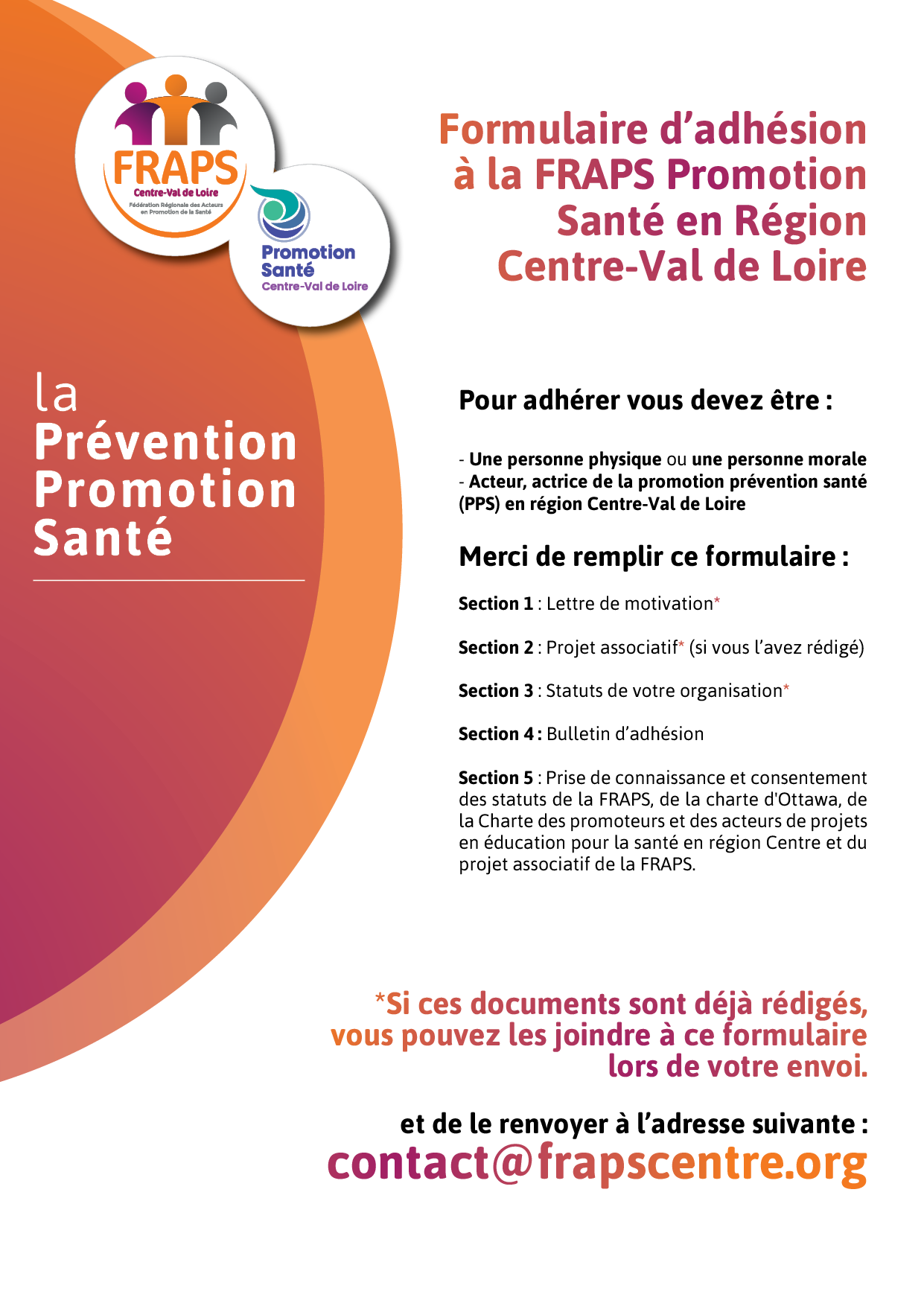 Lettre de motivation__________________________________________________________________________________Commencez votre lettre de motivation ici :Projet associatif (si existant)__________________________________________________________________________________Votre projet associatif ici :Statuts de votre organisation__________________________________________________________________________________Statuts de votre organisation ici :Bulletin d’adhésion pour 
une personne physiqueJe soussigné(e) : demande mon adhésion (personne physique) à la Fédération Régionale des Acteurs en Promotion de la Santé Centre-Val de Loire pour l’année 2024 et certifie :Être domicilié(e) en Région Centre-Val de Loire,M’engager à payer la cotisation individuelle annuelle de 20 €.IMPORTANT : merci de compléter le formulaire ci-dessous ou de le rectifier si les renseignements sont erronés.Les données recueillies nous permettent de traiter vos demandes et de gérer nos échanges. Vous disposez d’un droit d’accès, de rectification et de suppression, en vertu du Règlement européen sur la protection des données personnelles (RGPD) en vigueur depuis le 25/05/2018. Ces démarches s’effectuent auprès de contact@frapscentre.org.__________________________________________________________________________________Bulletin d’adhésion pour 
une personne moraleJe soussigné(e) : représentant légal dûment mandaté, demande l’adhésion de la personne morale ci-dessous à la Fédération Régionale des Acteurs en Promotion de la Santé Centre-Val de Loire pour l'année 2024 et certifie :Avoir une représentation dans le territoire de la région Centre Val de Loire,M’engager à payer la cotisation individuelle annuelle de 50 €.IMPORTANT : merci de compléter le formulaire (sur 2 pages) ou de le rectifier si les renseignements sont erronés.Raison sociale : Les données recueillies nous permettent de traiter vos demandes et de gérer nos échanges. Vous disposez d’un droit d’accès, de rectification et de suppression, en vertu du Règlement européen sur la protection des données personnelles (RGPD) en vigueur depuis le 25/05/2018. Ces démarches s’effectuent auprès de contact@frapscentre.org.__________________________________________________________________________________J'atteste avoir pris connaissance des statuts de la FRAPS et adhère à ces derniers.Consulter les statuts Oui  Non ___________________________________________________J'atteste avoir pris connaissance de la charte d'Ottawa et adhère à cette dernière.Consulter la charte Oui  Non ___________________________________________________J'atteste avoir pris connaissance de la Charte des promoteurs et des acteurs de projets en éducation pour la santé en Région Centre-Val de Loire et adhère à cette dernière.Consulter la charte Oui  Non ___________________________________________________J'atteste avoir pris connaissance du projet associatif de la FRAPS et adhère à ce dernier.Consulter le projetOui  Non DateSignature et tamponCivilité (Monsieur,Madame, Docteur, Professeur, etc.)NomPrénomAdresseCode postalVilleTéléphone / PortableCourrielVotre activitéVotre activitéProfessionRaison sociale (la vôtre ou celle de votre employeur)AdresseComplément d’adresseCode postalVilleSIRETNAF/APETéléphoneCourrielSite InternetDateSignature et tamponNature juridique (association, établissement public, etc.)Raison sociale (nom complet)Sigle usitéAdresse du siège socialComplément d’adresseCode postalVilleSIRETNAF / APETéléphone / TélécopieCourrielSite InternetReprésentant légalReprésentant légalReprésentant légalCivilité (M, Mme, Dr, Pr, etc.)NomPrénomFonctionSi les coordonnées sont différentes du siège socialSi les coordonnées sont différentes du siège socialSi les coordonnées sont différentes du siège socialAdresseComplément d’adresseCode postalVilleTéléphone / PortableCourrielPersonne physique mandatée pour la représenter à la Fraps (autre que le représentant légal)Personne physique mandatée pour la représenter à la Fraps (autre que le représentant légal)Personne physique mandatée pour la représenter à la Fraps (autre que le représentant légal)Civilité (M, Mme, Dr, Pr, etc.)NomPrénomFonctionSi les coordonnées sont différentes du siège socialSi les coordonnées sont différentes du siège socialSi les coordonnées sont différentes du siège socialAdresseComplément d’adresseCode postalVilleTéléphone / PortableCourriel